         Obec Vážany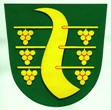          Obecní úřad Vážany	I N F O R M A C Eo konání veřejného zasedání Zastupitelstva obce VážanyObecní úřad Vážany v souladu s ustanovením § 93 odst. 1 zákona č. 128/2000 Sb., o obcích, v platném znění, informuje o konání veřejného zasedání Zastupitelstva obce Vážany, svolaného starostkou obce Vážany.Místo konání: Obec Vážany – zasedací místnost obecního úřadu, Vážany č. p. 20Doba konání:  27.6.2017 od 19:00 hodinNavržený program:Určení ověřovatelů zápisu (§ 95 odst. 1 zákona o obcích) a zapisovateleSchválení programuRozpočtová opatření č. 1/2017Pachtovní smlouva – Křivánek PavelProjednání návrhu na dohodu o úpravě vzájemných práv a povinností – SVK, a.s.Další aktuální záležitosti obceDiskuse Závěr..........................................................Markéta Pavlíčková , starostka obce